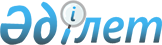 2004 жылға арналған республикалық бюджеттiк бағдарламалардың паспорттарын бекiту туралыҚазақстан Республикасы Үкіметінің 2003 жылғы 26 желтоқсандағы N 1327 қаулысы

      "Бюджет жүйесi туралы" Қазақстан Республикасының 1999 жылғы 1 сәуiрдегi  Заңына  сәйкес Қазақстан Республикасының Үкiметi қаулы етеді: 

      1. Мыналардың: 

      1, 2, 3-қосымшаларға сәйкес Қазақстан Республикасының  Президентi Әкiмшiлiгiнiң ; 

      4, 5-қосымшаларға сәйкес Қазақстан Республикасының  Парламентi Шаруашылық басқармасының ; 

      6, 7, 8-қосымшаларға сәйкес Қазақстан Республикасының  Премьер-Министрi Кеңсесiнiң ; 

      9-қосымшаға сәйкес  Адам құқықтары жөнiндегi ұлттық орталықтың ; 

      10, 11, 12, 13, 14, 15, 16, 17, 18, 19, 20, 21, 22, 23, 24, 25, 26, 27, 28, 29, 30, 31, 32 -қосымшаларға сәйкес Қазақстан Республикасы  Iшкi iстер министрлiгiнiң ; 

      33, 34, 35, 36, 37, 38, 39, 40 (өте құпия), 41-қосымшаларға сәйкес Қазақстан Республикасы  Сыртқы iстер министрлiгiнiң ; 

      42, 43, 44, 45, 46, 47 (құпия), 48, 49, 50, 51, 52, 53-қосымшаларға сәйкес Қазақстан Республикасы  Қорғаныс министрлiгiнiң ; 

      54, 55, 56, 57, 58, 59, 60, 61, 62, 63, 64, 65, 66, 67, 68, 69, 70, 7l, 72, 73, 74, 75, 76, 77, 78, 79, 80, 81, 82, 83, 84, 85, 86, 87, 88, 89, 90, 91, 92, 93, 94, 95, 96, 97, 98, 99, 100, 101, 102-қосымшаларға сәйкес Қазақстан Республикасы  Ауыл шаруашылығы министрлiгiнiң ; 

      103, 104, 105, 106, 107, 108, 109, 110, 111, 112, 113, 114, 115, 116, 117, 118, 119, 120, 121-қосымшаларға сәйкес Қазақстан Республикасы  Еңбек және халықты әлеуметтiк қорғау  министрлiгiнiң; 

      122, 123, 124, 125, 126, 127, 128, 129, 130, 131, 132, 133, 134, 135, 136, 137, 138, 139, 140-қосымшаларға сәйкес Қазақстан Республикасы  Көлiк және коммуникациялар  министрлiгiнiң; 

      141, 142, 143, 144, 145, 146, 147, 148, 149, 150, 151, 152, 152-1, 153, 154, 155, 156, 157, 158, 159, 160, 161, 161-1, 162, 163-қосымшаларға сәйкес Қазақстан Республикасы  Қаржы  министрлiгiнiң; 

      164, 165, 166, 167, 168 (құпия), 169, 170, 171, 172, 173, 174, 175, 176, 177-қосымшаларға сәйкес Қазақстан Республикасы  Экономика және бюджеттiк жоспарлау  министрлiгiнiң; 

      178, 179, 180, 181, 182, 183, 184, 185, 186, 187, 188, 189-қосымшаларға сәйкес Қазақстан Республикасы  Әдiлет министрлiгiнiң ; 

      190, 191, 192, 193, 194, 195, 196, 197, 198, 199, 200, 201, 202, 203, 204, 205, 206, 207, 208, 209, 210, 211, 212, 213, 214, 215, 216, 217, 218, 219-қосымшаларға сәйкес Қазақстан Республикасы  Бiлiм және ғылым  министрлiгiнiң; 

      220, 221, 222, 223, 224, 225, 226, 227, 228, 229, 230, 231, 232, 233, 234, 235, 236, 237, 238, 239, 240, 241, 242, 243, 244, 245, 246, 247, 248, 249, 250-қосымшаларға сәйкес Қазақстан Республикасы  Денсаулық сақтау  министрлiгiнiң; 

      251, 252, 253, 254, 255, 256, 257, 258, 259, 260, 261, 262, 263, 264, 265, 266, 267, 268, 268-1, 269, 270, 271, 272, 273-қосымшаларға сәйкес Қазақстан Республикасы  Энергетика және минералдық ресурстар  министрлiгiнiң; 

      274, 274-1, 275, 276, 277, 278, 279 (құпия), 280, 281, 282, 283, 284, 285 286, 287, 288, 289, 290, 290-1, 290-2, 291, 291-1, 291-2, 292, 293, 294, 295, 296, 297, 298, 299-қосымшаларға сәйкес Қазақстан Республикасы  Индустрия және сауда  министрлiгiнiң; 

      300, 301, 302, 303, 304, 305, 306, 307, 308-қосымшаларға сәйкес Қазақстан Республикасы  Қоршаған ортаны қорғау  министрлiгiнiң; 

      309, 310, 311, 312, 313, 314, 315, 316, 317, 318, 319, 320, 321, 322, 322-1, 323-қосымшаларға сәйкес Қазақстан Республикасы  Мәдениет министрлiгiнiң ; 

      324, 325, 326, 327, 328, 329, 330-қосымшаларға сәйкес Қазақстан Республикасы  Ақпарат министрлiгiнiң ; 

      331, 332, 333, 334, 335, 336, 337, 338, 339-қосымшаларға сәйкес Қазақстан Республикасы  Төтенше жағдайлар жөнiндегi  агенттiгiнiң; 

      340, 341-қосымшаларға сәйкес  Республикалық бюджеттiң атқарылуын бақылау жөнiндегi есеп комитетiнiң ; 

      342 (құпия), 343 (құпия)-қосымшаларға сәйкес Қазақстан Республикасы  Ұлттық қауiпсiздiк комитетiнiң ; 

      344, 345, 346, 347, 348-қосымшаларға сәйкес Қазақстан Республикасы  Жоғарғы Сотының ; 

      349, 350, 351, 352-қосымшаларға сәйкес Қазақстан Республикасы  Бас прокуратурасының ; 

      353, 354, 355, 356, 357, 358, 359, 360, 361, 362, 363, 364, 365, 366, 367, 368-қосымшаларға сәйкес Қазақстан Республикасы  Ақпараттандыру және байланыс жөнiндегi агенттiгiнiң ; 

      369, 370, 371-қосымшаларға сәйкес Қазақстан Республикасы  Көшi-қон және демография жөнiндегi  агенттiгiнiң; 

      372, 373, 374, 375-қосымшаларға сәйкес Қазақстан Республикасы  Статистика жөнiндегi агенттiгiнiң ; 

      376, 377, 378, 379-қосымшаларға сәйкес Қазақстан Республикасы  Мемлекеттiк қызмет iстерi жөнiндегi  агенттiгiнiң; 

      380, 381-қосымшаларға сәйкес Қазақстан Республикасы  Мемлекеттiк сатып алу жөнiндегi  агенттiгiнiң; 

      382, 383, 384, 385, 386, 387, 388, 389, 390, 391-қосымшаларға сәйкес Қазақстан Республикасы  Туризм және спорт жөнiндегi  агенттiгiнiң; 

      392, 393, 394, 395, 396, 397-қосымшаларға сәйкес Қазақстан Республикасы  Жер ресурстарын басқару жөнiндегi  агенттiгiнiң; 

      398, 399, 400-қосымшаларға сәйкес Қазақстан Республикасы  Мемлекеттiк материалдық резервтер жөнiндегi  агенттiгiнiң; 

      401, 402, 403, 404, 405-қосымшаларға сәйкес Қазақстан Республикасы  Қаржы полициясы  агенттiгiнiң; 

      406, 407, 408, 409-қосымшаларға сәйкес Қазақстан Республикасы  Кедендiк бақылау  агенттiгiнiң; 

      410, 411-қосымшаларға сәйкес Қазақстан Республикасы  Табиғи монополияларды реттеу және бәсекелестiктi қорғау  жөнiндегi агенттiгiнiң; 

      412-қосымшаға сәйкес Қазақстан Республикасы  Конституциялық Кеңесiнiң ; 

      413, 414, 415-қосымшаларға сәйкес Қазақстан Республикасы  Республикалық ұланының ; 

      416, 417-қосымшаларға сәйкес Қазақстан Республикасының  Президентi Күзет қызметiнiң ; 

      418, 419-қосымшаларға сәйкес Қазақстан Республикасы  Орталық сайлау  комиссиясының; 

      420, 421, 422, 423, 424, 425, 426, 427, 428-қосымшаларға сәйкес Қазақстан Республикасының  Президентi Iс басқармасының  2004 жылға арналған республикалық бюджеттiк бағдарламаларының паспорттары бекiтiлсiн. 

       Ескерту. 1-тармаққа өзгеріс енгізілді - ҚР Үкіметінің 2004.06.23. N 197к   қаулысымен . 

      2. Осы қаулы 2004 жылғы 1 қаңтардан бастап күшіне енеді.        Қазақстан Республикасының 

      Премьер-Министрі 
					© 2012. Қазақстан Республикасы Әділет министрлігінің «Қазақстан Республикасының Заңнама және құқықтық ақпарат институты» ШЖҚ РМК
				